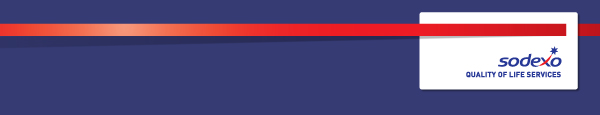 Function:Function:Function:Function:Job:  Job:  Job:  Job:  Recruitment and Staffing Coordinator  Recruitment and Staffing Coordinator  Recruitment and Staffing Coordinator  Recruitment and Staffing Coordinator  Recruitment and Staffing Coordinator  Recruitment and Staffing Coordinator  Recruitment and Staffing Coordinator  Recruitment and Staffing Coordinator  Recruitment and Staffing Coordinator  Position:  Position:  Position:  Position:  Recruitment and Staffing coordinator Recruitment and Staffing coordinator Recruitment and Staffing coordinator Recruitment and Staffing coordinator Recruitment and Staffing coordinator Recruitment and Staffing coordinator Recruitment and Staffing coordinator Recruitment and Staffing coordinator Recruitment and Staffing coordinator Job holder:Job holder:Job holder:Job holder:Date (in job since):Date (in job since):Date (in job since):Date (in job since):Immediate manager 
(N+1 Job title and name):Immediate manager 
(N+1 Job title and name):Immediate manager 
(N+1 Job title and name):Immediate manager 
(N+1 Job title and name):Ashleigh Downey – HR Administration ManagerAshleigh Downey – HR Administration ManagerAshleigh Downey – HR Administration ManagerAshleigh Downey – HR Administration ManagerAshleigh Downey – HR Administration ManagerAshleigh Downey – HR Administration ManagerAshleigh Downey – HR Administration ManagerAshleigh Downey – HR Administration ManagerAshleigh Downey – HR Administration ManagerAdditional reporting line to:Additional reporting line to:Additional reporting line to:Additional reporting line to:Position location:Position location:Position location:Position location:Newcastle United football ClubNewcastle United football ClubNewcastle United football ClubNewcastle United football ClubNewcastle United football ClubNewcastle United football ClubNewcastle United football ClubNewcastle United football ClubNewcastle United football Club1.  Purpose of the Job – State concisely the aim of the job.  1.  Purpose of the Job – State concisely the aim of the job.  1.  Purpose of the Job – State concisely the aim of the job.  1.  Purpose of the Job – State concisely the aim of the job.  1.  Purpose of the Job – State concisely the aim of the job.  1.  Purpose of the Job – State concisely the aim of the job.  1.  Purpose of the Job – State concisely the aim of the job.  1.  Purpose of the Job – State concisely the aim of the job.  1.  Purpose of the Job – State concisely the aim of the job.  1.  Purpose of the Job – State concisely the aim of the job.  1.  Purpose of the Job – State concisely the aim of the job.  1.  Purpose of the Job – State concisely the aim of the job.  1.  Purpose of the Job – State concisely the aim of the job.  To Recruit, develop and retain the quality and quantity of the casual workforce needed for Match Days and eventsTo organise and implement training to ensure the best possible service is provided to ensure excellent customer serviceTo ensure the smooth operation of match day and event staffing with pre – planning and on the day co ordinationCompletion of Match Day Payroll Completion of other HR related duties when requiredTo work with the team  to ensure a smooth operation of match and event days and day to day staffing operations.To Recruit, develop and retain the quality and quantity of the casual workforce needed for Match Days and eventsTo organise and implement training to ensure the best possible service is provided to ensure excellent customer serviceTo ensure the smooth operation of match day and event staffing with pre – planning and on the day co ordinationCompletion of Match Day Payroll Completion of other HR related duties when requiredTo work with the team  to ensure a smooth operation of match and event days and day to day staffing operations.To Recruit, develop and retain the quality and quantity of the casual workforce needed for Match Days and eventsTo organise and implement training to ensure the best possible service is provided to ensure excellent customer serviceTo ensure the smooth operation of match day and event staffing with pre – planning and on the day co ordinationCompletion of Match Day Payroll Completion of other HR related duties when requiredTo work with the team  to ensure a smooth operation of match and event days and day to day staffing operations.To Recruit, develop and retain the quality and quantity of the casual workforce needed for Match Days and eventsTo organise and implement training to ensure the best possible service is provided to ensure excellent customer serviceTo ensure the smooth operation of match day and event staffing with pre – planning and on the day co ordinationCompletion of Match Day Payroll Completion of other HR related duties when requiredTo work with the team  to ensure a smooth operation of match and event days and day to day staffing operations.To Recruit, develop and retain the quality and quantity of the casual workforce needed for Match Days and eventsTo organise and implement training to ensure the best possible service is provided to ensure excellent customer serviceTo ensure the smooth operation of match day and event staffing with pre – planning and on the day co ordinationCompletion of Match Day Payroll Completion of other HR related duties when requiredTo work with the team  to ensure a smooth operation of match and event days and day to day staffing operations.To Recruit, develop and retain the quality and quantity of the casual workforce needed for Match Days and eventsTo organise and implement training to ensure the best possible service is provided to ensure excellent customer serviceTo ensure the smooth operation of match day and event staffing with pre – planning and on the day co ordinationCompletion of Match Day Payroll Completion of other HR related duties when requiredTo work with the team  to ensure a smooth operation of match and event days and day to day staffing operations.To Recruit, develop and retain the quality and quantity of the casual workforce needed for Match Days and eventsTo organise and implement training to ensure the best possible service is provided to ensure excellent customer serviceTo ensure the smooth operation of match day and event staffing with pre – planning and on the day co ordinationCompletion of Match Day Payroll Completion of other HR related duties when requiredTo work with the team  to ensure a smooth operation of match and event days and day to day staffing operations.To Recruit, develop and retain the quality and quantity of the casual workforce needed for Match Days and eventsTo organise and implement training to ensure the best possible service is provided to ensure excellent customer serviceTo ensure the smooth operation of match day and event staffing with pre – planning and on the day co ordinationCompletion of Match Day Payroll Completion of other HR related duties when requiredTo work with the team  to ensure a smooth operation of match and event days and day to day staffing operations.To Recruit, develop and retain the quality and quantity of the casual workforce needed for Match Days and eventsTo organise and implement training to ensure the best possible service is provided to ensure excellent customer serviceTo ensure the smooth operation of match day and event staffing with pre – planning and on the day co ordinationCompletion of Match Day Payroll Completion of other HR related duties when requiredTo work with the team  to ensure a smooth operation of match and event days and day to day staffing operations.To Recruit, develop and retain the quality and quantity of the casual workforce needed for Match Days and eventsTo organise and implement training to ensure the best possible service is provided to ensure excellent customer serviceTo ensure the smooth operation of match day and event staffing with pre – planning and on the day co ordinationCompletion of Match Day Payroll Completion of other HR related duties when requiredTo work with the team  to ensure a smooth operation of match and event days and day to day staffing operations.To Recruit, develop and retain the quality and quantity of the casual workforce needed for Match Days and eventsTo organise and implement training to ensure the best possible service is provided to ensure excellent customer serviceTo ensure the smooth operation of match day and event staffing with pre – planning and on the day co ordinationCompletion of Match Day Payroll Completion of other HR related duties when requiredTo work with the team  to ensure a smooth operation of match and event days and day to day staffing operations.To Recruit, develop and retain the quality and quantity of the casual workforce needed for Match Days and eventsTo organise and implement training to ensure the best possible service is provided to ensure excellent customer serviceTo ensure the smooth operation of match day and event staffing with pre – planning and on the day co ordinationCompletion of Match Day Payroll Completion of other HR related duties when requiredTo work with the team  to ensure a smooth operation of match and event days and day to day staffing operations.To Recruit, develop and retain the quality and quantity of the casual workforce needed for Match Days and eventsTo organise and implement training to ensure the best possible service is provided to ensure excellent customer serviceTo ensure the smooth operation of match day and event staffing with pre – planning and on the day co ordinationCompletion of Match Day Payroll Completion of other HR related duties when requiredTo work with the team  to ensure a smooth operation of match and event days and day to day staffing operations.2. 	Dimensions – Point out the main figures / indicators to give some insight on the “volumes” managed by the position and/or the activity of the Department.2. 	Dimensions – Point out the main figures / indicators to give some insight on the “volumes” managed by the position and/or the activity of the Department.2. 	Dimensions – Point out the main figures / indicators to give some insight on the “volumes” managed by the position and/or the activity of the Department.2. 	Dimensions – Point out the main figures / indicators to give some insight on the “volumes” managed by the position and/or the activity of the Department.2. 	Dimensions – Point out the main figures / indicators to give some insight on the “volumes” managed by the position and/or the activity of the Department.2. 	Dimensions – Point out the main figures / indicators to give some insight on the “volumes” managed by the position and/or the activity of the Department.2. 	Dimensions – Point out the main figures / indicators to give some insight on the “volumes” managed by the position and/or the activity of the Department.2. 	Dimensions – Point out the main figures / indicators to give some insight on the “volumes” managed by the position and/or the activity of the Department.2. 	Dimensions – Point out the main figures / indicators to give some insight on the “volumes” managed by the position and/or the activity of the Department.2. 	Dimensions – Point out the main figures / indicators to give some insight on the “volumes” managed by the position and/or the activity of the Department.2. 	Dimensions – Point out the main figures / indicators to give some insight on the “volumes” managed by the position and/or the activity of the Department.2. 	Dimensions – Point out the main figures / indicators to give some insight on the “volumes” managed by the position and/or the activity of the Department.2. 	Dimensions – Point out the main figures / indicators to give some insight on the “volumes” managed by the position and/or the activity of the Department.Revenue FY13:€tbc€tbcEBIT growth:EBIT growth:tbcGrowth type:n/aOutsourcing rate:n/aRegion  WorkforcetbctbcRevenue FY13:€tbc€tbcEBIT margin:EBIT margin:tbcGrowth type:n/aOutsourcing rate:n/aRegion  WorkforcetbctbcRevenue FY13:€tbc€tbcNet income growth:Net income growth:tbcGrowth type:n/aOutsourcing growth rate:n/aHR in Region tbctbcRevenue FY13:€tbc€tbcCash conversion:Cash conversion:tbcGrowth type:n/aOutsourcing growth rate:n/aHR in Region tbctbcCharacteristics Characteristics Add pointAdd pointAdd pointAdd pointAdd pointAdd pointAdd pointAdd pointAdd pointAdd pointAdd point3. 	Organisation chart – Indicate schematically the position of the job within the organisation. It is sufficient to indicate one hierarchical level above (including possible functional boss) and, if applicable, one below the position. In the horizontal direction, the other jobs reporting to the same superior should be indicated.Add org chart4. Context and main issues – Describe the most difficult types of problems the jobholder has to face (internal or external to Sodexo) and/or the regulations, guidelines, practices that are to be adhered to.Dealing with a high casual staff turnoverMaking sure all aspects of the job are following current legal legislation and complianceMaking sure all right to work data is captured 5.  Main assignments – Indicate the main activities / duties to be conducted in the job.Arranging and conducting interviewsEnsuring the staffing levels match the requirements of the businessEnsuring all casual employees receive a starter pack, welcome emails and inductionEnsure the training is developed and maintained in line with company requirementsMaking sure casual staff have conducted online interview processes on FLOWEnsuring all casual workers have a profile on the labour management systems kept up to dateEnsuring data cleansing is completed monthlyMonitoring and managing absenteeism of all casual employeesMonitoring performance of the casual workforceMaintain and create personnel records for all casual staff and keeping these in line with company policiesPre-planning of staffing for match days and eventsSet up and management of match day check in and the operationEnsuring the use of time target management system is accurate and compliantCompletion of match day payroll and weekly payroll when requiredSupporting the HR Manager in delivering the HR & Learning and Development strategy in the unit.Assisting with HR related tasks when requiredTo assist with other areas of staffing for the daily operation and hospitality if requiredTo make sure staff have the correct right to workEnsuring the engagement of the casual workforce is at a high levelFollow and deliver the Sodexo valuesEnsure uniform standards are always at the highest levelTo ensure rewards and recognition schemes are adhered tooActively engaging in recruitment strategies of the casual workforceTo use direct recruits in staffing and no use of agency where possibleAny other reasonable request6.  Accountabilities – Give the 3 to 5 key outputs of the position vis-à-vis the organization; they should focus on end results, not duties or activities.Staffing numbers will be kept at the maximum in lines with operational requests both match/event day and day to day using direct recruits onlyAll casual workers to have completed the full interview process including FLOW pre-engagementAll new staff will be inducted and trained before they begin their casual engagement All staff will have personnel records that have all up to date paperwork and profile on Time TargetAll match day payroll is completed in a timely manner after an event or match All casual worker engagement remains at a high levelThe retention of staff increases7.  Person Specification – Indicate the skills, knowledge and experience that the job holder should require to conduct the role effectivelyEssentialStrong Administration background Catering industry backgroundStrong computer skills Strong Analysis and Decision-Making SkillsGood communication and interpersonal skillsOrganisational and planning skillsRecruitment knowledgeCreative and passionate about delivery of good customer service through staffingDesirablePayroll experience Experience within HR8.  Competencies – Indicate which of the Sodexo core competencies and any professional competencies that the role requiresGrowth, Client & Customer Satisfaction / Quality of Services providedRigorous management of resultsBrand NotorietyEmployee EngagementLearning & DevelopmentLeadership & People ManagementHR Service Delivery9.  Management Approval – To be completed by document owner